POMÁHÁME ZVÍŘÁTKŮMVyhlašujeme VÁNOČNÍ SBÍRKU pro zvířátka paní Olgy Němcové, která mateřskou školu pravidelně navštěvuje i se svými zvířecími svěřenciod 7. 12. – 14. 12. 2022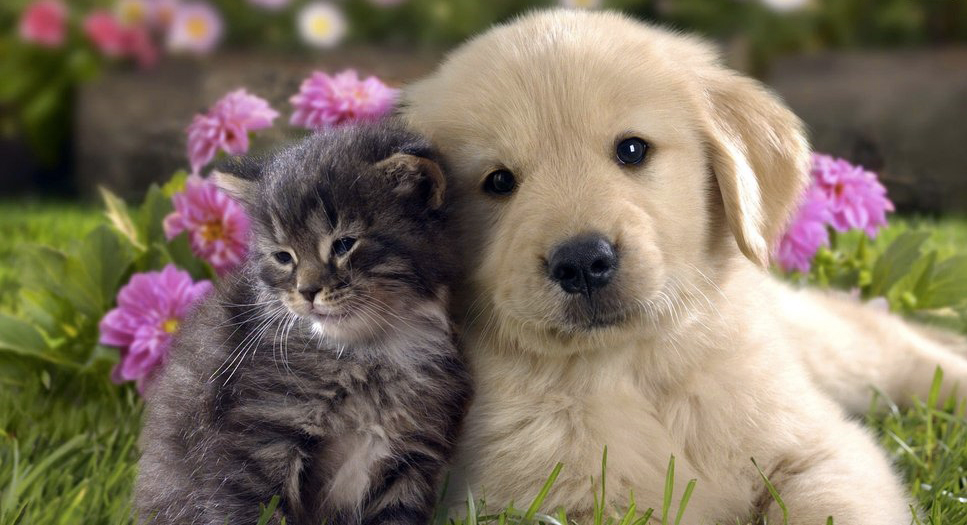 Zvířátkům pomůžeme:kočičí a psí masové konzervy, granule, misky, deky, pelíšky, hračkysuché pečivo, mrkev, jablka, piškotygranule pro hlodavce, ptáky                                                                                                                                    Všem za případnou pomoc moc děkujeme. ředitelka MŠ  